Ход урокаИсточники:Учебник алгебры для 7 класса под редакцией С.А.Теляковского Задания с графиками  https://mathematichka.ru/oge9/Graph11/chooseGrapht.html Генератор ребусов http://kvestodel.ru/generator-rebusov Ф.И.О. учителя: Шилина Ирина Сергеевна, учитель математики МАОУ «СОШ№1» город МиассКласс:  7 Предмет: математика (курс Алгебра)                                                                      Ф.И.О. учителя: Шилина Ирина Сергеевна, учитель математики МАОУ «СОШ№1» город МиассКласс:  7 Предмет: математика (курс Алгебра)                                                                      Тема урока: Взаимное расположение графиков линейных функции  Цели обучения, которые помогает  достичь данный урокОбосновывать взаимное расположение графиков линейных функций в зависимости от значений их коэффициентов;Задавать формулой линейную функцию, график которой параллелен графику данной функции или пересекает его.Цель урока- устанавливать взаимное расположение графиков линейных функций по заданным формулам; - задавать линейную функцию формулой по её графику;      -  обосновывать взаимное расположение графиков линейных функций в зависимости от значений их коэффициентов на координатной плоскости.Формирование умений по ФГОСПредметные: знают определение функции, области определения и области значения функции; могут находить область определения функции; умеют преобразовывать линейное уравнение к виду линейной функции у = кх + т, находить значение функции при заданном значении аргумента, находить значение аргумента при заданном значении функции; строить график линейной функции.Личностные: интерес к способам решения задач, адекватно оценивают результаты своей учебной деятельности, умение сотрудничать со взрослыми и сверстниками; умение находить выходы из спорных ситуаций.Метапредметные: умение применять способы рассуждений; умение понимать и использовать математические средства наглядности (графики) для иллюстрации, интерпретации, аргументации; умение анализировать, синтезировать и обобщать полученные ранее знания; умение концентрировать внимание на различных объектах урока; умение правильно составлять высказывания.Тип урокаИзучение нового материала Критерии оценивания- знает признаки взаимного расположения графиков линейных функции в зависимости от значений их коэффициентов;- применяет признаки расположения графиков линейных функции в зависимости от значений их коэффициентов при решении задач;- задает формулой линейную функцию, график которой параллелен графику данной функции или пересекает его;- обосновывает взаимное расположение графиков линейных функций в зависимости от значений их коэффициентов.Межпредметные связиПосредством выполнения построений осуществляется связь с геометрией. Посредством развития грамотной математической речи осуществляется связь с литературой.Предварительные знанияЗнают понятие функции, параллельных и пересекающихся прямых, координатной плоскостиУмеют строить график линейной функции, параллельные и пересекающиеся прямые на координатной плоскостиЭтапы урокаЗапланированная деятельность на урокеРесурсыНачало урока1. Орг. момент – Приветствие. Проверка готовности к уроку.2. Психологический настройЖил мудрец, который знал все. Один человек захотел доказать, что мудрец знает не все. Зажав в ладонях бабочку, он спросил: «Скажи, мудрец, какая бабочка у меня в руках: мертвая или живая?» А сам думает: «Скажет живая – я ее мертвлю, скажет мертвая – выпущу». Мудрец, подумав, ответил: «Все в твоих руках».- Ребята как вы понимаете данную притчу?- А как она может быть связана с нашим уроком?3. Система оценивания Оценивание формативное после каждого выполненного задания - учащиеся ставят самооценку на полях.Критерий оценки: «+» все верно, «!» есть ошибка, «-» выполнено неверноВ течение урока после каждого задания используется прием «звезда» для получения обратной связи при решении заданий и своевременной коррекции пробелов.  Звезды на магнитной бумаге выдаются всем учащимся.4. Совместное составление цели урокаМетод «Головоломка ребус» Решение ребусов в группах 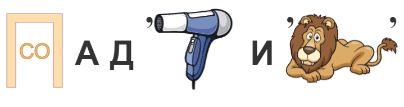 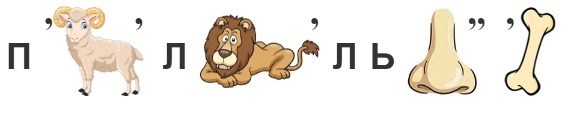 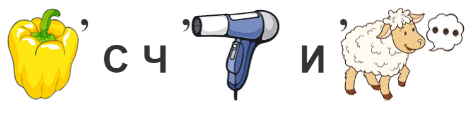 - Как выдумаете как данные слова могут быть связанны с нашим уроком?- Какова тогда тема урока?- Какова цель урока?ПритчаКритерий оценки на доскеМагнитные звезды трёх цветовРебусы Основная часть 1. Актуализация знаний Задание № 1  Определи линейную функцию по графику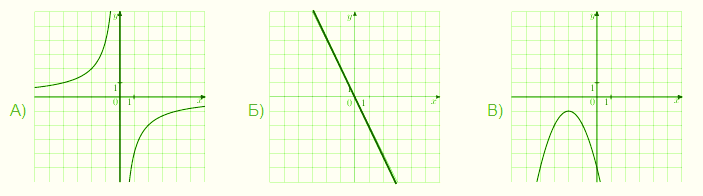 Ответ: БЗадание № 2С каждой группы по одному учащемуся решают у доски. Класс индивидуально работает в тетрадях.Установите соответствие между графиками функций и формулами, которые их задают. В каких координатных четвертях расположены графики данных функций.ГРАФИКИ ФУНКЦИЙ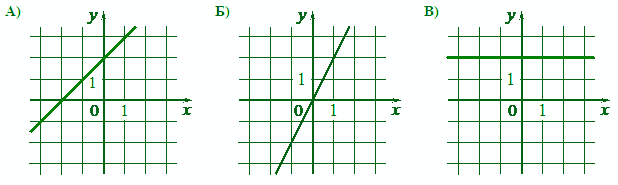 ФОРМУЛЫ      1)y=2x        2)y=x+2       3)y=2 Ответ: а-2, б-1, в-32.Изучение нового материалаКаждая группа получает одно из заданий. И на постере изображает решение. Задания дифференцированные. Задание№3.1.В одной системе координат постройте графики функций:1. у = 2х + 2       2. у = 2х          3. у = 2х – 3. Попробуйте сделать вывод о взаимном расположении графиков функцийЗадание№3.2.В одной системе координат постройте графики функций:1. у = х – 4         2. у = -2х – 4         3. у = - 4Попробуйте сделать вывод о взаимном расположении графиков функцийЗадание № 3.3.В одной системе координат постройте графики функций:1. х – у = 2        2. х –2 = у           3. 2у =2х-4Попробуйте сделать вывод о взаимном расположении графиков функцийУчащиеся пробуют самостоятельно выявить признаки пересечения, параллельности и совпадения двух прямых на плоскости. Во время защиты постера каждая группа заполняет 3 графы таблицы в тетради, оставляя последнюю.По окончанию работы предлагается привести свой пример, заполнив 4 графу.3. Первичное закрепление1) Работа с учебником (учащиеся работают в парах постоянного состава)Задание № 4Запишите формулы двух линейных функций, графики которых: а) пересекаются; б) параллельны; в) совпадают.Поделись с классом. Учащиеся фронтально обсуждаю результаты работы, еще раз повторяя признаки параллельности, пересечения и совпадения графиков линейной функции.4. Физминутка (разминка для глаз и кистей рук)Задание 5. Линейные функции заданы формулами:а) у = -20х +13; б) у = -3,6х-8; в) у = -8-20х; г) у = 3,7х+13; д) у = 3,6х+8; е) у = 9х.Определи те функции, графики которых – параллельные прямые. Выбери две из заданных функций, графики которых пересекаются.Ответ: параллельны – а,в       пересекаются – а,б,г,д,е  или б,в,г,д,е(Дополнительное задание для детей кто справился с заданием раньше срока)Один спутник летит по пути, описываемому функцией у = 1,5х, а другой, запущенный недавно – у = 1,5х + 1. Если спутники столкнутся, то связь нарушится. Определить, возможно, ли их столкновение?Карточка с заданием Карточка с заданием Карточка с заданием, учебник, тетрадь Учебник, тетрадь  Упражнения разминкиКарточка с заданием Итоги урока   Подведение итогов уроков.  Посчитать формативные оценки на полях по результатам выполненных заданий.  Обсудить результаты. Ученики высказываются по желанию.  Рефлексия.   Прикрепить звезду к своей планете на доске  по результатам работы на уроке и объяснить свой цвет. 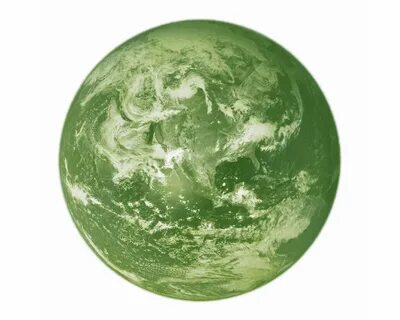 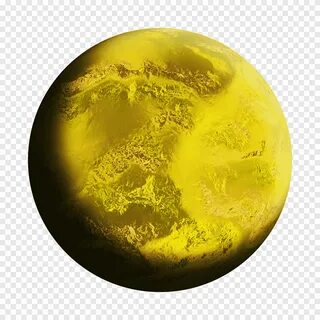 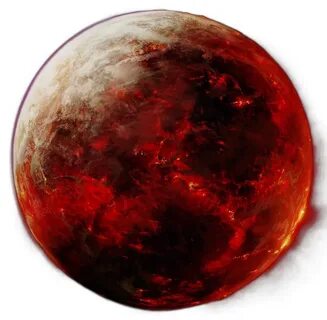    3.Информация о домашнем заданииУчитель проводит инструктаж по домашнему заданиюКартинки планет на доскеКарточки по теме на сервисе учи.ру 